提醒的話：1. 請同學詳細填寫，這樣老師較好做統整，學弟妹也較清楚你提供的意見，謝謝！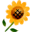 2. 甄選學校、科系請填全名；甄選方式與過程內容書寫不夠請續寫背面。         3. 可直接上輔導處網站https://sites.google.com/a/yphs.tw/yphsc/「甄選入學」區下載本表格，    以電子檔郵寄至yphs316@gmail.com信箱，感謝你！　　　　　              甄選學校甄選學校中國文化大學中國文化大學中國文化大學中國文化大學甄選學系甄選學系日本語文學系日本語文學系學生學測分數國英數社自總■大學個人申請□科技校院申請入學□軍事校院■大學個人申請□科技校院申請入學□軍事校院■大學個人申請□科技校院申請入學□軍事校院□正取■備取35□未錄取□正取■備取35□未錄取學測分數119211841■大學個人申請□科技校院申請入學□軍事校院■大學個人申請□科技校院申請入學□軍事校院■大學個人申請□科技校院申請入學□軍事校院□正取■備取35□未錄取□正取■備取35□未錄取甄選方式與過程□學測佔(       %)國文*（    ），英文*（    ），數學*（    ），社會*（    ），自然*（    ）□面試佔(       %)一、形式：（教授：學生）人數=（3：1），方式：分ABC三個組別，同時面試，教授不同二、題目：簡單自我介紹針對自傳中提到的發問對文化大學的感覺如何有什麼問題想問教授□審查資料佔(     %)  或  □術科實作佔(     %)  或  □小論文佔(     %)□其他佔(     %)，請註明其他方式，如：面談與認識本系□學測佔(       %)國文*（    ），英文*（    ），數學*（    ），社會*（    ），自然*（    ）□面試佔(       %)一、形式：（教授：學生）人數=（3：1），方式：分ABC三個組別，同時面試，教授不同二、題目：簡單自我介紹針對自傳中提到的發問對文化大學的感覺如何有什麼問題想問教授□審查資料佔(     %)  或  □術科實作佔(     %)  或  □小論文佔(     %)□其他佔(     %)，請註明其他方式，如：面談與認識本系□學測佔(       %)國文*（    ），英文*（    ），數學*（    ），社會*（    ），自然*（    ）□面試佔(       %)一、形式：（教授：學生）人數=（3：1），方式：分ABC三個組別，同時面試，教授不同二、題目：簡單自我介紹針對自傳中提到的發問對文化大學的感覺如何有什麼問題想問教授□審查資料佔(     %)  或  □術科實作佔(     %)  或  □小論文佔(     %)□其他佔(     %)，請註明其他方式，如：面談與認識本系□學測佔(       %)國文*（    ），英文*（    ），數學*（    ），社會*（    ），自然*（    ）□面試佔(       %)一、形式：（教授：學生）人數=（3：1），方式：分ABC三個組別，同時面試，教授不同二、題目：簡單自我介紹針對自傳中提到的發問對文化大學的感覺如何有什麼問題想問教授□審查資料佔(     %)  或  □術科實作佔(     %)  或  □小論文佔(     %)□其他佔(     %)，請註明其他方式，如：面談與認識本系□學測佔(       %)國文*（    ），英文*（    ），數學*（    ），社會*（    ），自然*（    ）□面試佔(       %)一、形式：（教授：學生）人數=（3：1），方式：分ABC三個組別，同時面試，教授不同二、題目：簡單自我介紹針對自傳中提到的發問對文化大學的感覺如何有什麼問題想問教授□審查資料佔(     %)  或  □術科實作佔(     %)  或  □小論文佔(     %)□其他佔(     %)，請註明其他方式，如：面談與認識本系□學測佔(       %)國文*（    ），英文*（    ），數學*（    ），社會*（    ），自然*（    ）□面試佔(       %)一、形式：（教授：學生）人數=（3：1），方式：分ABC三個組別，同時面試，教授不同二、題目：簡單自我介紹針對自傳中提到的發問對文化大學的感覺如何有什麼問題想問教授□審查資料佔(     %)  或  □術科實作佔(     %)  或  □小論文佔(     %)□其他佔(     %)，請註明其他方式，如：面談與認識本系□學測佔(       %)國文*（    ），英文*（    ），數學*（    ），社會*（    ），自然*（    ）□面試佔(       %)一、形式：（教授：學生）人數=（3：1），方式：分ABC三個組別，同時面試，教授不同二、題目：簡單自我介紹針對自傳中提到的發問對文化大學的感覺如何有什麼問題想問教授□審查資料佔(     %)  或  □術科實作佔(     %)  或  □小論文佔(     %)□其他佔(     %)，請註明其他方式，如：面談與認識本系□學測佔(       %)國文*（    ），英文*（    ），數學*（    ），社會*（    ），自然*（    ）□面試佔(       %)一、形式：（教授：學生）人數=（3：1），方式：分ABC三個組別，同時面試，教授不同二、題目：簡單自我介紹針對自傳中提到的發問對文化大學的感覺如何有什麼問題想問教授□審查資料佔(     %)  或  □術科實作佔(     %)  或  □小論文佔(     %)□其他佔(     %)，請註明其他方式，如：面談與認識本系□學測佔(       %)國文*（    ），英文*（    ），數學*（    ），社會*（    ），自然*（    ）□面試佔(       %)一、形式：（教授：學生）人數=（3：1），方式：分ABC三個組別，同時面試，教授不同二、題目：簡單自我介紹針對自傳中提到的發問對文化大學的感覺如何有什麼問題想問教授□審查資料佔(     %)  或  □術科實作佔(     %)  或  □小論文佔(     %)□其他佔(     %)，請註明其他方式，如：面談與認識本系□學測佔(       %)國文*（    ），英文*（    ），數學*（    ），社會*（    ），自然*（    ）□面試佔(       %)一、形式：（教授：學生）人數=（3：1），方式：分ABC三個組別，同時面試，教授不同二、題目：簡單自我介紹針對自傳中提到的發問對文化大學的感覺如何有什麼問題想問教授□審查資料佔(     %)  或  □術科實作佔(     %)  或  □小論文佔(     %)□其他佔(     %)，請註明其他方式，如：面談與認識本系□學測佔(       %)國文*（    ），英文*（    ），數學*（    ），社會*（    ），自然*（    ）□面試佔(       %)一、形式：（教授：學生）人數=（3：1），方式：分ABC三個組別，同時面試，教授不同二、題目：簡單自我介紹針對自傳中提到的發問對文化大學的感覺如何有什麼問題想問教授□審查資料佔(     %)  或  □術科實作佔(     %)  或  □小論文佔(     %)□其他佔(     %)，請註明其他方式，如：面談與認識本系心得與建議◎審查資料製作建議：不要過度包裝自己，有機會一定要去考日檢（加分加很大），放在自傳裡◎整體準備方向與建議：多看有關日本的新聞及時事來了解日本◎審查資料製作建議：不要過度包裝自己，有機會一定要去考日檢（加分加很大），放在自傳裡◎整體準備方向與建議：多看有關日本的新聞及時事來了解日本◎審查資料製作建議：不要過度包裝自己，有機會一定要去考日檢（加分加很大），放在自傳裡◎整體準備方向與建議：多看有關日本的新聞及時事來了解日本◎審查資料製作建議：不要過度包裝自己，有機會一定要去考日檢（加分加很大），放在自傳裡◎整體準備方向與建議：多看有關日本的新聞及時事來了解日本◎審查資料製作建議：不要過度包裝自己，有機會一定要去考日檢（加分加很大），放在自傳裡◎整體準備方向與建議：多看有關日本的新聞及時事來了解日本◎審查資料製作建議：不要過度包裝自己，有機會一定要去考日檢（加分加很大），放在自傳裡◎整體準備方向與建議：多看有關日本的新聞及時事來了解日本◎審查資料製作建議：不要過度包裝自己，有機會一定要去考日檢（加分加很大），放在自傳裡◎整體準備方向與建議：多看有關日本的新聞及時事來了解日本◎審查資料製作建議：不要過度包裝自己，有機會一定要去考日檢（加分加很大），放在自傳裡◎整體準備方向與建議：多看有關日本的新聞及時事來了解日本◎審查資料製作建議：不要過度包裝自己，有機會一定要去考日檢（加分加很大），放在自傳裡◎整體準備方向與建議：多看有關日本的新聞及時事來了解日本◎審查資料製作建議：不要過度包裝自己，有機會一定要去考日檢（加分加很大），放在自傳裡◎整體準備方向與建議：多看有關日本的新聞及時事來了解日本◎審查資料製作建議：不要過度包裝自己，有機會一定要去考日檢（加分加很大），放在自傳裡◎整體準備方向與建議：多看有關日本的新聞及時事來了解日本E-mail手機